Religia klasa VII 21.04.2020Temat: Trudności w głoszeniu EwangeliiCzytamy w podręczniku strony 111-113.Zapisujemy do zeszytu temat i notatkę:W dzisiejszych czasach głoszenie Ewangelii napotyka szereg problemów. W niektórych środowiskach sytuacja wydaje się jeszcze trudniejsza niż na początku chrześcijaństwa. Nie wolno jednak nigdy popadać w zniechęcenie, ale nie szczędząc własnych wysiłków, trzeba bezgranicznie zaufać Chrystusowi, który powiedział: „Niebo i ziemia przeminą, ale Moje Słowa nie przeminą”Uzupełniamy w ćwiczeniach zadanie 1 pod tematem nr 34.Praca domowa dla chętnych:Odpowiedz na pytania:Jakie trudności napotykali ci, którzy u początków chrześcijaństwa podejmowali się dzieła głoszenia Ewangelii?Jakie trudności mają chrześcijanie dzisiaj ?Dla osób nie posiadających podręcznika:Z poważnymi trudnościami musieli zmierzyć się także i ci, którzy w pierwszych wiekach chrześcijaństwa próbowali, zgodnie z nakazem misyjnym Chrystusa, głosić Ewangelię. Przyjrzyjmy się wspólnie, jakiego rodzaju były to trudności. W ich zrozumieniu pomoże nam na początek mapa Imperium Rzymskiego (mapę można znaleźć w Internecie). Nie będziemy badać go szczegółowo. Tym zajmiecie się na lekcji historii. Popatrzmy tylko, jak wielki obszar zajmowało. Żyli na nim z pewnością bardzo różni ludzie (o różnej mentalności, różnej kulturze, mający różne systemy etyczne i filozoficzne). Jest to dla nas ważne dlatego, że właśnie Imperium Rzymskie było w I wieku „sceną rozwoju chrześcijaństwa”, a więc ludzie żyjący na tym obszarze z całą swoją różnorodnością byli pierwszymi odbiorcami Dobrej Nowiny o zbawieniu.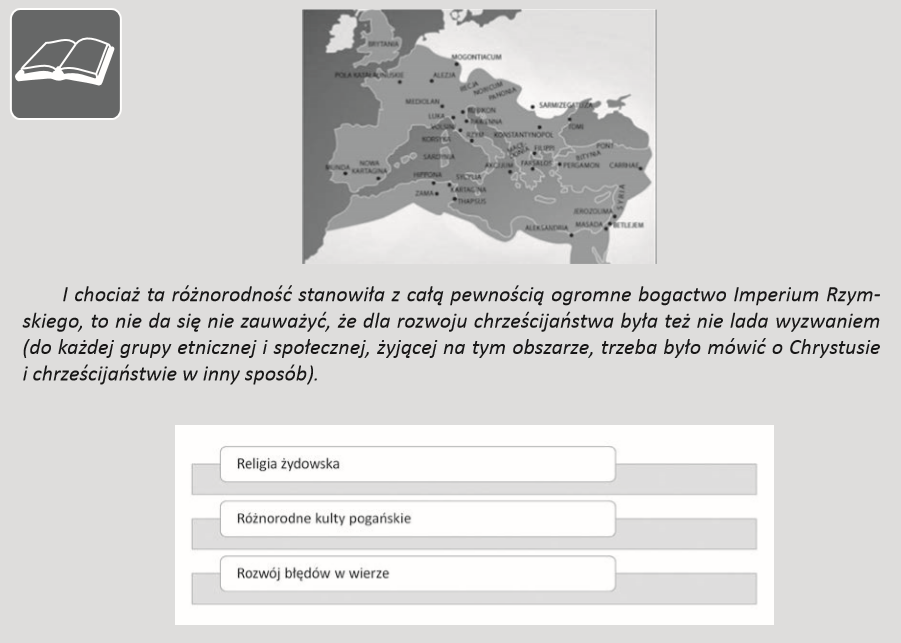 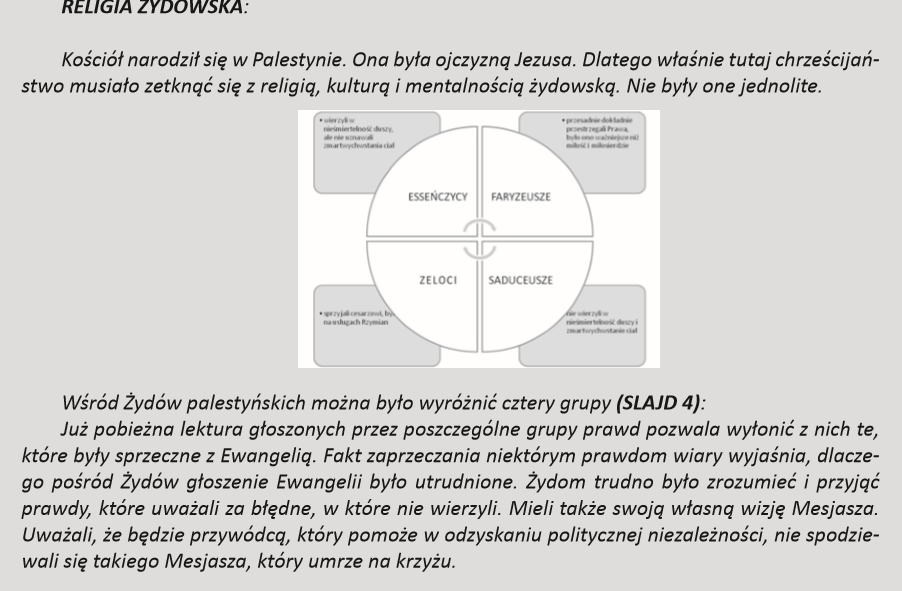 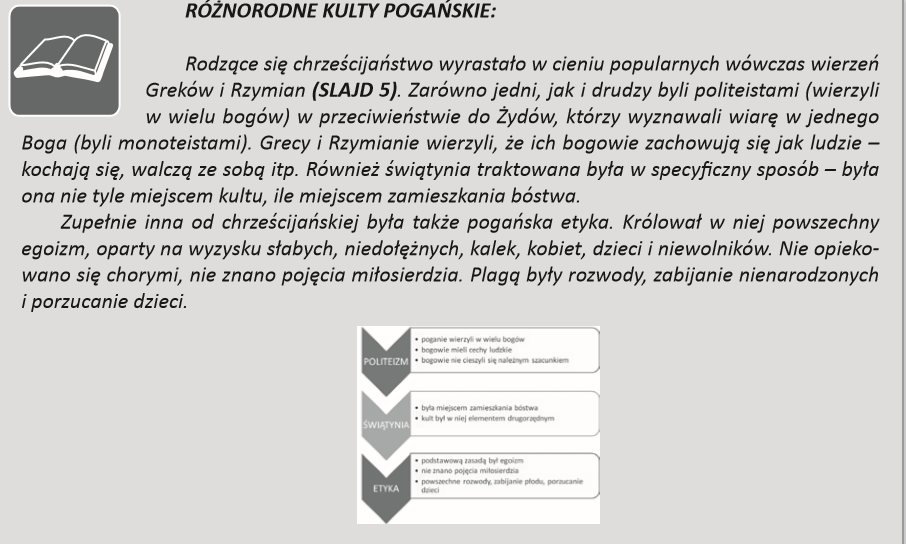 